                   БЮЛЛЕТЕНЬ «ОФИЦИАЛЬНЫЙ   ВЕСТНИК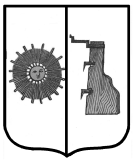             ПРОГРЕССКОГО  СЕЛЬСКОГО ПОСЕЛЕНИЯ»                                № 8     7 апреля       2022   года                                                     Отдел надзорной деятельности и профилатичесой работы по Боровичскому и Любытинскому районамПамятка по правилам пожарной безопасности в весенне-летний пожароопасный период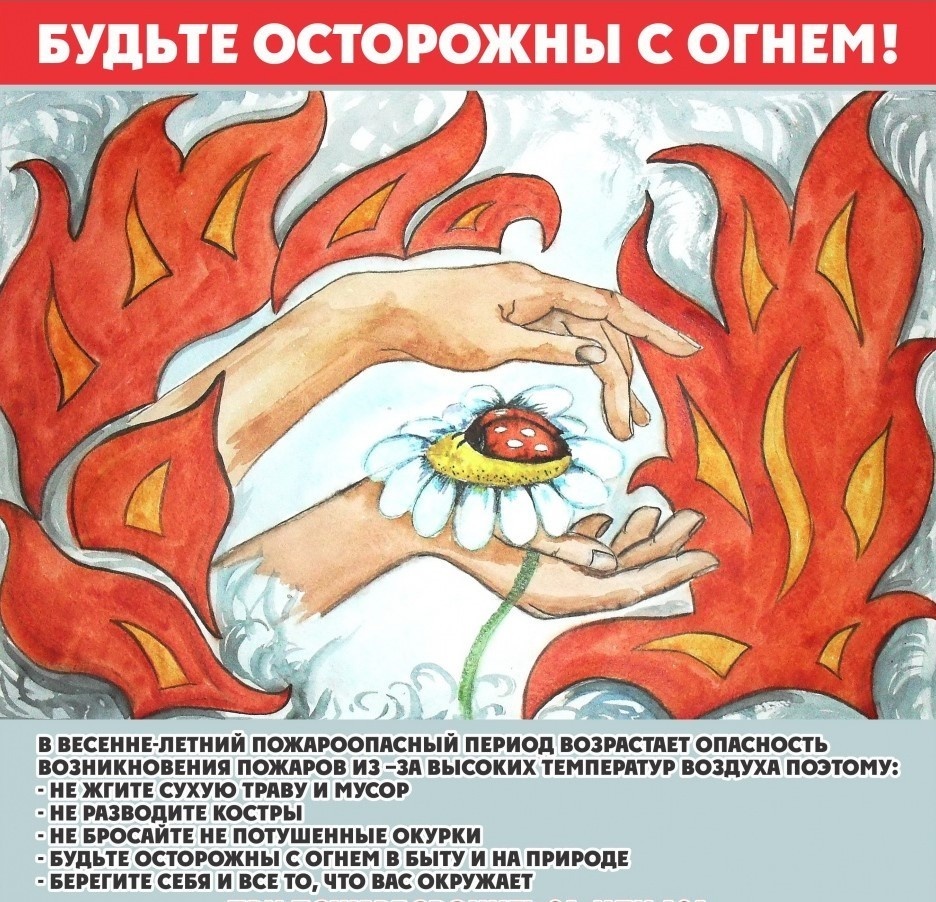 Ежегодно в весенне-летний период значительно увеличивается количество пожаров. Основные причины пожаров – неосторожное обращение с огнем: сжигание сухой травы, разведение костров, неосторожность при курении, при обращении с бытовыми электрическими приборами.	Чтобы обезопасить себя, своих родственников от трагедии соблюдайте простые правила:· Не пользуйтесь открытым огнем вблизи деревянных строений, кустарников, сухой травы;· Не поджигайте сухую траву, огонь распространяется мгновенно, может стать неуправляемым;· Своевременно очищайте прилегающую территорию от мусора, строительного материала и сухой травы;· Не сжигайте собранный после уборки мусор и сухую траву;· В пожароопасный период проводите с детьми и подростками разъяснительную работу. Никогда не давайте играть детям спичками;· Соблюдайте осторожность при эксплуатации обогревательных приборов и печей, а также при эксплуатации бань;· Соблюдайте требования пожарной безопасности в лесах. Не разводите костры в хвойных молодняках, на гарях, на участках поврежденного леса, торфяниках, в местах рубок (на лесосеках), не очищенных от порубочных остатков и заготовленной древесины, в местах с подсохшей травой, а также под кронами деревьев.· Пользуйтесь только исправными электроприборами, штепсельными розетками, следите за состоянием изоляции электропроводки;2· Не применяйте нестандартные электронагревательные приборы, некалиброванные плавкие вставки или другие самодельные аппараты для защиты от перегрузки и короткого замыкания;· Не курите в постели, в сараях, на чердаках, в местах хранения горючих материалов, не бросайте непогашенные спички, окурки;· Имейте дома и во дворе первичные средства пожаротушения: огнетушитель, емкость с водой, ведро;В соответствии с ч. 1 ст. 20.4 Кодекса  Российской Федерации об административных правонарушениях виновные в нарушении требований пожарной безопасности привлекаются к административной ответственности, в виде штрафа:граждане в размере от 2000 до 3000 рублей;должностные лица  -  от  6000 до 15000 рублей;лица, осуществляющие предпринимательскую деятельность без образования юридического лица,  -  от 20000 до 30000 рублейюридические лица — от 150000 до 200000 рублей.При обнаружении пожара или признаков горения немедленно сообщите об этом по телефонам «01» или с мобильного «112»ПУБЛИЧНЫЕ СЛУШАНИЯ20  апреля 2022 года в 17 часов 15  минут в  Администрации Прогресского  сельского поселения состоятся публичные слушания по годовому отчёту   об  исполнении  бюджета  Прогресского сельского  поселения  за 2021 год.  РЕШЕНИЕ СОВЕТА ДЕПУТАТОВ   ПРОГРЕССКОГО СЕЛЬСКОГО ПОСЕЛЕНИЯ31.03.2022 № 88  п. Прогресс                                                                                                                                                                                                                           О проведении публичных слушаний по годовому отчету об исполнении бюджета Прогресского сельского поселения за 2021 год                 В соответствии со статьей 28 Федерального закона от 6 октября 2003 года № 131-ФЗ «Об общих принципах организации местного самоуправления в Российской Федерации», Положением о Бюджетном процессе в Прогресском сельском поселении, утвержденном Советом депутатов Прогресского сельского поселения от 31.10.2016 № 42, Порядком организации и проведения публичных слушаний на территории Прогресского сельского поселения, утвержденным решением Совета депутатов    Прогресского    сельского поселения от 21.10.2008г. № 112,                  Совет депутатов Прогресского сельского поселения  РЕШИЛ:1.Провести публичные слушания по годовому отчёту   об  исполнении  бюджета  Прогресского сельского  по-селения  за 2021 год  20  апреля 2022 года в 17 часов 15  минут в  Администрации Прогресского  сельского поселения.   2. Ответственным  за проведение публичных слушаний назначить    Администрацию   Прогресского сельского поселения.3.Опубликовать решение, годовой отчёт об исполнении бюджета Прогресского сельского  поселения за 2021 год в бюллетене «Официальный вестник Прогресского сельского   поселения» и  разместить на официальном сайте  Администрации Прогресского сельского поселения.       Заместитель Председателя Совета депутатов                         Т. В. Ефимова                                                                               ПРОЕКТСОВЕТ ДЕПУТАТОВ ПРОГРЕССКОГО СЕЛЬСКОГО ПОСЕЛЕНИЯР Е Ш Е Н И Е00.00.2022   № 00 п. ПрогрессОб утверждении годового отчета об исполнении бюджета Прогресского сельского поселения за 2021 годВ соответствии с Положением о Бюджетном процессе в Прогресском сельском поселении, утвержденном Советом депутатов Прогресского сельского поселения от 31.10.2016 № 42 Совет депутатов Прогресского сельского поселения РЕШИЛ:  1. Утвердить  прилагаемый годовой отчёт об исполнении бюджета Прогресского сельского  поселения  за 2021 год с общим объемом доходов в сумме 9 855 045 руб. 82 коп. общим объемов расходов в сумме   9 677 715  руб. 80 коп., с профицитом бюджета  177 330 руб. 02  коп.                                    2. Утвердить показатели:                 - доходов бюджета Прогресского сельского поселения по кодам  классификации доходов  бюджета согласно приложению 1;                  - расходов бюджета Прогресского сельского поселения по ведомственной структуре расходов согласно приложению 2;3  	- расходов бюджета Прогресского сельского поселения по разделам и подразделам классификации расходов бюджета согласно приложению 3;             - источников    финансирования    дефицита     бюджета   по кодам  классификации   источников финансирования дефицита   бюджета Прогресского сельского поселения согласно приложению 4.  3. Опубликовать отчёт об исполнении бюджета Прогресского сельского поселения за 2021 год в  бюллетене «Официальный вестник Прогресского сельского   поселения» и разместить на официальном сайте Администрации Прогресского сельского поселения.       Заместитель Председателя Совета депутатов               Т. В.  ЕфимоваПриложение № 1 к решению Совета депутатов                                                                                                   Прогресского сельского поселения                                                                                                    от 00.00.2022 № 00Доходы бюджета Прогресского сельского поселения  по кодам  классификации доходов бюджета, руб.                                                                    Приложение № 2 к решению Совета депутатов                                                                                                   Прогресского сельского поселения                                                                                                     от 00.00.2022  № 00Расходы бюджета Прогресского сельского поселения по ведомственной структуре расходов, руб.6Приложение № 3 к решению Совета депутатов                                                                                                   Прогресского сельского поселения                                                                                                       от 00.00.2022 № 00Расходы бюджета Прогресского сельского поселения по разделам и подразделам классификации расходов бюджета, руб.Приложение № 4 к решению Совета депутатов                                                                                                   Прогресского сельского поселения                                                                                                     от 00.00.2022  № 00Источники финансирования дефицита бюджета по кодам классификации источников финансирования дефицита бюджета  Прогресского сельского поселения, руб.РЕШЕНИЕ СОВЕТА ДЕПУТАТОВ   ПРОГРЕССКОГО СЕЛЬСКОГО ПОСЕЛЕНИЯ31.03.2022 № 90  п. ПрогрессОб увеличении денежного содержания       В соответствии со статьей 134 Трудового кодекса  Российской Федерации, частью 2 статьи 53 Федерального закона от 06.10.2003 №131-ФЗ «Об общих принципах организации местного самоуправления в Российской Федерации», Федеральным законом от 02.03.2007 №25-ФЗ «О муниципальной службе в Российской  Федерации»,  Областным законом от 25.12.2007  № 240-ОЗ «О некоторых вопросах правового регулирования муниципальной службы в Новгородской области» Совет депутатов Прогресского сельского поселения  Р Е Ш И Л:  1. Увеличить денежное содержание Главы Прогресского сельского поселения, муниципальных служащих Администрации Прогресского сельского поселения на 8,39 %.   2. Опубликовать решение в бюллетене   «Официальный вестник Прогресского сельского поселения»    и разместить на официальном сайте Администрации Прогресского сельского поселения.  3.Настоящее решение вступает в силу с момента подписания и распространяется на правоотношения, возникшие с 01 марта 2022 года.Заместитель Председателя Совета депутатов                 Т.В. ЕфимоваРЕШЕНИЕ СОВЕТА ДЕПУТАТОВ   ПРОГРЕССКОГО СЕЛЬСКОГО ПОСЕЛЕНИЯ31.03.2022 № 91  п. ПрогрессОб утверждении Порядка организации и проведения публичных слушаний или общественных обсуждений   на территории Прогресского сельского поселенияВ соответствии с Федеральным законом от 06.10.2003 №131-ФЗ "Об общих принципах организации местного самоуправления в Российской Федерации", Федеральным законом от 01.07.2021 №289 «О внесении изменений в статью 28 Федерального закона «Об общих принципах организации местного самоуправления в Российской Федерации», Совет депутатов Прогресского сельского поселения РЕШИЛ:1.	Утвердить прилагаемый Порядок организации и проведения  публичных слушаний или общественных обсуждений на территории Прогресского сельского поселения.2.	Признать утратившим силу решение Совета депутатов Прогресского сельского поселения от 21.10.2008 №112 «Об утверждении Порядка организации и проведения публичных слушаний на территории Прогресского  сельского поселения» (в ред. от 20.12.2021 №80).       3. Опубликовать решение в бюллетене «Официальный вестник Прогресского сельского поселения» и разместить на официальном сайте Администрации Прогресского сельского поселения.      Заместитель Председателя Совета депутатов                   Т.В. ЕфимоваУтвержден решением Совета депутатов Прогресского сельского поселения  от 31.03.2022 № 91Порядокорганизации и проведения публичных слушаний или общественных обсуждений на территории Прогресского сельского поселенияI. Общие положения	1.1. Для обсуждения вопросов, проектов муниципальных правовых актов по вопросам местного 8значения с участием жителей Прогресского сельского поселения,обеспечения гласности и прозрачности деятельности органов местного самоуправления, в   том    числе    при    исполнении    бюджета Прогресского сельского поселения могут проводиться публичные слушания или общественные обсуждения.         1.2. Публичные слушания или общественные обсуждения проводятся по инициативе населения, Совета депутатов Прогресского сельского поселения (далее - Совет депутатов поселения), Главы Прогресского сельского населения (далее - Глава сельского поселения).1.3.	На публичные слушания или общественные обсуждения в обязательном порядке выносятся:1) проект Устава Прогресского сельского поселения, а также проект муниципального правового акта о внесении изменений и (или) дополнений в данный Устав, кроме случаев, когда изменения в Устав вносятся исключительно в целях приведения закрепленных в Уставе вопросов местного значения и полномочий по их решению в соответствие с Конституцией Российской Федерации, Федеральными законами;2) проект бюджета Прогресского сельского поселения и отчет о его исполнении;3) проект стратегии социально-экономического развития Прогресского  сельского поселения;4) вопросы преобразования Прогресского сельского поселения;            5) По проектам генеральных планов, проектам правил землепользования и застройки, проектам планировки территории, проектам межевания территории, проектам правил благоустройства территорий, проектам, предусматривающим внесение изменений в один из указанных утвержденных документов, проектам решений о предоставлении разрешения на условно разрешенный вид использования земельного участка или объекта капитального строительства, проектам решений о предоставлении разрешения на отклонение от предельных параметров разрешенного строительства, реконструкции объектов капитального строительства, вопросам изменения одного вида разрешенного использования земельных участков и объектов капитального строительства на другой вид такого использования при отсутствии утвержденных правил землепользования и застройки проводятся публичные слушания или общественные обсуждения в соответствии с законодательством о градостроительной деятельности.1.4. Предметом публичных слушаний или общественных обсуждений могут быть иные проекты муниципальных правовых актов, затрагивающие интересы жителей Прогресского сельского поселения, а также вопросы, относящиеся к вопросам местного значения данного муниципального образования.II. Инициаторы проведения публичных слушаний или общественных обсуждений2.1.Инициаторами публичных слушаний или общественных обсуждений могут являться: граждане, Совет депутатов поселения или Глава сельского поселения.               2.2. От имени населения Прогресского сельского поселения инициатором проведения публичных слушаний или общественных обсуждений может выступать инициативная группа граждан, достигших восемнадцатилетнего возраста, минимальная численность которой должна быть не менее 3 процентов от числа жителей муниципального образования, обладающих избирательным правом.             2.3. Условием для рассмотрения инициативы населения является наличие подписей граждан, достигших восемнадцатилетнего возраста зарегистрированных на территории Прогресского сельского поселения, в поддержку данной инициативы, количество которых должно составлять не менее той численности, установленной в пункте 3.3. Сбор подписей в поддержку инициативы    проведения    публичных слушаний или общественных обсуждений проводится членами инициативной группы.III. Порядок назначения публичных слушаний или общественных обсуждений           3.1.	Граждане, проживающие на территории Прогресского сельского поселения, информируются о проведении публичных слушаний или общественных обсуждений через бюллетень «Официальный вестник Прогресского сельского поселения» и официальный сайт Администрации сельского поселения в сети «Интернет».      3.2. Порядок организации и проведения публичных слушаний или общественных обсуждений  определяется нормативным решением  Совета депутатов сельского поселения и должен предусматривать заблаговременное оповещение жителей сельского поселения о времени и месте проведения публичных слушаний или общественных обсуждений, заблаговременное ознакомление с проектом муниципального правового акта, в том числе посредством его размещения на официальном сайте органа местного самоуправления в информационно-телекоммуникационной сети «Интернет» или в случае, если орган местного самоуправления не имеет возможности размещать информацию о своей деятельности в информационно-телекоммуникационной сети «Интернет», на официальном сайте Новгородской области или Боровичского муниципального района, в состав которого входит данное поселение, с учетом положений Федерального закона от 9 февраля 2009 года № 8-ФЗ «Об обеспечении доступа к информации о деятельности государственных органов и органов местного самоуправления» (далее в настоящей статье - официальный сайт), возможность представления жителями  сельского поселения своих замечаний и предложений по вынесенному на обсуждение проекту муниципального правового акта, в том числе посредством официального сайта, другие меры, обеспечивающие участие в публичных слушаниях или общественных обсуждениях жителей сельского поселения, опубликование (обнародование) результатов публичных слушаний или общественных обсуждений, включая мотивированное обоснование принятых решений, в том числе посредством их размещения на официальном сайте.        Нормативным решением Совета депутатов  сельского поселения может быть установлено, что для размещения материалов и информации, указанных в абзаце первом настоящей части, обеспечения возможности представления жителями сельского поселения своих замечаний и предложений по проекту 9муниципального правового акта, а также для участия жителей сельского поселения в публичных слушаниях или общественных обсуждениях с соблюдением требований об обязательном использовании для таких целей официального сайта может использоваться федеральная государственная информационная система «Единый портал государственных и муниципальных услуг (функций)».      3.3. Решение, указанное в пункте 3.2. настоящего Порядка, должно быть опубликовано в бюллетене «Официальный вестник Прогресского сельского поселения» не более чем за 30 дней и не менее
чем за 7 дней до дня проведения публичных слушаний, если иные сроки не установлены действующим законодательством Российской Федерации и настоящим Порядком.3.4.	Публичные слушания или общественные обсуждения, проводимые по инициативе граждан или Совета депутатов поселения, назначаются   решением   Совета депутатов поселения, а по инициативе Главы сельского поселения - постановлением Главы сельского поселения.3.5.	В решении (постановлении) о назначении публичных слушаний или общественных обсуждений указываются:-	наименование   проекта   муниципального   правового   акта (либо содержание вопроса местного значения сельского поселения), выносимого на публичные слушания;	-  дата, время, место проведения публичных слушаний или общественных обсуждений;       -ответственный за проведение публичных слушаний или общественных обсуждений.3.6.	Для рассмотрения вопроса о назначении публичных слушаний или общественных обсуждений по инициативе   граждан   его   инициаторы   направляют   в   Совет   депутатов поселения обращение, которое должно включать в себя:-	ходатайство о проведении публичных слушаний или общественных обсуждений с указанием вопроса и обоснованием его общественной значимости;-	список инициативной группы по форме согласно приложению к настоящему Порядку.3.7.	Ходатайство (проект решения) о назначении публичных слушаний или общественных обсуждений, внесенное инициативной группой, рассматривается на заседании Совета депутатов    поселения    в    соответствии    с    Регламентом    работы этого представительного органа.3.8. Публичные слушания или общественные обсуждения по проектам муниципальных правовых актов, принятие или утверждение которых относится к исключительной компетенции представительного органа, а также по вопросам, инициированных гражданами, назначаются Советом депутатов поселения, в остальных случаях публичные слушания или общественные обсуждения назначаются Главой сельского поселения.IV. Подготовка публичных слушаний или общественных обсуждений4.1.	Организационно-техническое   и   информационное   обеспечение проведения публичных слушаний или общественных обсуждений возлагается     на    Администрацию   Прогресского сельского поселения.4.2.	Ответственный за проведение публичных слушаний или общественных обсуждений:-	информирует население   сельского поселения   в средствах массовой   информации о проведении публичных слушаний или общественных обсуждений в сроки, установленные настоящим Порядком;-	проводит   анализ   материалов, представленных   инициаторами   и   участниками публичных слушаний или общественных обсуждений;утверждает повестку дня публичных слушаний или общественных обсуждений;определяет представителей органов местного самоуправления и других приглашенных лиц;назначает председательствующего и секретаря публичных слушаний или общественных обсуждений для ведения публичных слушаний или общественных обсуждений и составления протокола;определяет докладчиков (содокладчиков);устанавливает порядок выступлений на публичных слушаниях или общественных обсуждений;организует подготовку заключения о результатах публичных слушаний или общественных обсуждений;регистрирует участников публичных слушаний или общественных обсуждений;-	обнародует   информацию   о   результатах   публичных   слушаний или общественных обсуждений   в средствах массовой информации.4.3. Срок проведения публичных слушаний или общественных обсуждений с момента оповещения жителей Прогресского сельского поселения о времени и месте их проведения до дня обнародования заключения о результатах публичных слушаний не может быть более трех месяцев.Срок проведения публичных слушаний или общественных обсуждений по вопросам градостроительной деятельности устанавливается с учетом требований разделов VIII - XI настоящего Порядка.V. Информационное обеспечение публичных слушаний или общественных обсуждений    5.1. Информация о публичных слушаниях или общественных обсуждениях, их подготовке и порядке проведения размещается в средствах массовой информации. Организаторами могут   использоваться    другие    формы   информирования    населения    о проводимых публичных слушаниях или общественных обсуждениях.     5.2..Публикуемая информация должна содержать: вопрос публичных слушаний или общественных обсуждений, информацию об инициаторе их проведения, указание о времени и месте     публичных     10слушаний или общественных обсуждений, контактные данные организатора        (ответственного за проведение публичных слушаний или общественных обсуждений).VI. Порядок проведения публичных слушаний или общественных обсуждений6.1.	Публичные слушания или общественные обсуждения проводятся: по нерабочим дням с 11.00 часов и заканчивается не позднее 18.00 часов по местному времени, либо по рабочим дням после 17.00 часов и заканчиваются не позднее 21.00 часа.6.2.	За два часа перед открытием публичных слушаний или общественных обсуждений    проводится регистрация участников с указанием фамилии, имени, отчества, места работы или адреса участника слушаний.Председательствующий публичных слушаний или общественных обсуждений открывает слушания и оглашает     перечень     вопросов     публичных слушаний или общественных обсуждений, предложения организатора   по   порядку   проведения   слушаний или общественных обсуждений, представляет   себя   и секретаря, указывает инициаторов его проведения. Секретарь ведет протокол публичных слушаний или общественных обсуждений.Нa публичных слушаниях или общественных обсуждениях устанавливается следующий регламент работы:основной доклад - до 30 минут;содоклады - до 10 минут;выступление в прениях - до 5 минут.
         Председательствующий вправе в любой момент объявить перерыв в публичных слушаниях или общественных обсуждениях с указанием времени перерыва.6.5.	Для   организации прений   председательствующий   предоставляет слово участникам в порядке поступления их предложений.6.6.Участниками публичных слушаний или общественных обсуждений, получающими право на выступление, являются жители Прогресского сельского поселения, депутаты Совета депутатов поселения и (или) должностные лица Администрации Прогресского сельского поселения,   специалисты, привлеченные организатором публичных слушаний, которые зарегистрировались в качестве выступающего и (или) внесли в письменной форме свои рекомендации по вопросам публичных слушаний не позднее трех рабочих дней до даты проведения публичных слушаний или общественных обсуждений.6.7.	Право выступить другим участникам публичных слушаний или общественных обсуждений, кроме зарегистрированных    в качестве выступающих, может    предоставить председательствующий.6.8.	По   окончании   выступлений   участников (или   при   истечении предоставленного времени) председательствующий дает возможность задать им уточняющие вопросы и дополнительное время для ответов на вопросы.6.9.	Участники вправе снять свои рекомендации и (или) присоединиться к предложениям, выдвинутым другими участниками публичных слушаний.6.10.По   итогам   проведения   публичных   слушаний или общественных обсуждений прини-маются рекомендации и предложения к Совету депутатов поселения или Главе сельского поселе-ния, оформленные в виде  протокола о   результатах публичных слушаний или общественных обсуждений.Решения на публичных слушаниях или общественных обсуждениях принимаются путем открытого голосования простым большинством голосов от числа зарегистрированных участников слушаний.6.11.Порядок   организации   и   проведения   публичных   слушаний или общественных обсуж-дений, обязательность   проведения   которых   предусмотрена   Градостроительным кодексом Российской Федерации, определяется настоящим Порядком и Градостроительным кодексом Российской Федерации.VII. Результаты публичных слушаний или общественных обсуждений7.1.	После окончания публичных слушаний или общественных обсуждений, организатор публичных слушаний или общественных обсуждений в течение 14 рабочих дней оформляет протокол о результатах публичных слушаний или общественных обсуждений и обнародует его в средствах массовой информации.7.2.	Вопрос   о   рассмотрении   результатов   публичных   слушаний или общественных обсуждений, назначенных   Советом   депутатов   поселения   по   инициативе   населения, включается в повестку дня очередного заседания Совета депутатов поселения, либо направляется на рассмотрение Главе сельского поселения.7.3.	На заседании Совета депутатов поселения председательствующий публичных слушаний или общественных обсуждений (или иное   уполномоченное   инициатором   лицо) докладывает об итогах проведенных публичных слушаний или общественных обсуждений.7.4. По   итогам   рассмотрения   результатов   публичных   слушаний, проводимых по инициативе граждан, принимается решение Совета депутатов поселения или постановление Главы сельского поселения.VIII. Особенности проведения публичных слушаний или общественных обсуждений по проекту Генерального плана Прогресского  сельского поселения и по внесению изменений в Генеральный планПри проведении публичных слушаний или общественных обсуждений по проекту Генерального плана Прогресского сельского поселения должны быть организованы выставки, экспозиции демонстрационных материалов указанного проекта Генерального  плана,     выступления     представителей     Администрации Прогресского сельского поселения и разработчиков проекта на собраниях жителей в средствах массовой информации.Срок проведения публичных слушаний или общественных обсуждений по проекту Генерального плана Прогресского сельского поселения исчисляется с момента оповещения населения   о   времени   и   месте   их   проведения   до   дня   официального опубликования постановления, принятого Главой муниципального образования по результатам публичных слушаний, и не может быть менее одного месяца и более трех месяцев.По результатам публичных слушаний или общественных обсуждений организатором проведения публичных   слушаний   готовится   заключение   о   результатах   публичных слушаний или общественных обсуждений, которое направляется Главе муниципального образования для принятия им соответствующего решения.Заключение о результатах публичных слушаний или общественных обсуждений учитывается Главой муниципального образования при принятии решения о направлении Генерального плана в Совет депутатов сельского поселения либо об отклонении проекта Генерального плана и направлении его на доработку.Протоколы публичных слушаний или общественных обсуждений по проекту Генерального плана Прогресского сельского поселения, заключение о результатах публичных слушаний или общественных обсуждений являются обязательным приложением к указанному проекту Генерального плана, направляемому Главой муниципального образования в Совет депутатов сельского поселения.            8.6. 	При внесении изменений и дополнений в Генеральный план Прогресского сельского   поселения   проведение    публичных   слушаний или общественных обсуждений осуществляется в соответствии с Градостроительным кодексом Российской Федерации и настоящим разделом.         8.7. При внесении изменений в Генеральный план Прогресского сельского поселения публичные слушания или общественные обсуждения могут проводиться только в населенном пункте, в отношении   территории   которого   предлагается   внесение изменений в Генеральный план сельского поселения.IX. Особенности проведения публичных слушаний или общественных обсуждений по проектам правил землепользования и застройки территории Прогресского сельского поселения9.1. Срок   проведения   публичных   слушаний или общественных обсуждений по проекту правил землепользования и застройки территории Прогресского сельского поселения составляет не менее двух месяцев и не более четырех месяцев со дня опубликования такого проекта в официальном печатном издании муниципального образования. 	 9.2. Публичные слушания или общественные обсуждения по проекту правил землепользования и застройки   территории   Прогресского  сельского    поселения   проводятся комиссией, осуществляющей    свою   деятельность    в    соответствии    с положением, утвержденным Главой муниципального образования.              9.3. Извещение населения о публичных слушаниях или общественных обсуждениях по проекту внесения изменений в правила землепользования и застройки территории Прогресского сельского поселения осуществляется комиссией в порядке, установленном Градостроительным кодексом Российской Федерации.            9.4. После завершения публичных слушаний или общественных обсуждений по данному проекту, комиссия   с   учетом   заключения   о   результатах   публичных   слушаний или общественных обсуждений обеспечивает внесение изменений в проект правил землепользования и застройки и представляет указанный проект Главе сельского поселения. Обязательными приложениями к проекту являются протоколы публичных слушаний или общественных обсуждений и заключение о результатах публичных слушаний или общественных обсуждений.           9.5.Указанные в пункте 9.4 обязательные приложения учитываются Главой муниципального образования при принятии решения о направлении проекта правил землепользования и застройки в Совет депутатов сельского поселения либо об отклонении его и направлении на доработку.9.6.	При внесении изменений и дополнений в правила землепользования и застройки территории Прогресского сельского поселения проведение публичных слушаний или общественных обсуждений осуществляется в соответствии с Градостроительным кодексом Российской Федерации и настоящим разделом.X. Особенности проведения публичных слушаний или общественных обсуждений по проектам планировки территории и проектам межевания территории         10.1. Публичные слушания или общественные обсуждения проводятся с участием граждан, проживающих в пределах территории, применительно к которой осуществляется подготовка проекта ее планировки и проекта ее межевания, правообладателей земельных участков и объектов капитального строительства, расположенных на указанной территории, лиц, законные интересы которых могут быть нарушены в связи с реализацией таких проектов.В целях информирования заинтересованных лиц организатором проведения   публичных   слушаний или общественных обсуждений определяется   место   и   время, где заинтересованные   лица   могут   ознакомиться   с   указанными   проектами. Указанная информация доводится до сведения заинтере-сованных лиц     путем    опубликования в средствах      массовой     информации, а также иными способами, 12определенными постановлением Главы муниципального образования о проведении публичных слуша-ний или общественных обсуждений.Срок проведения публичных слушаний или общественных обсуждений по вопросам данного раздела с момента опубликования постановления Главы муниципального образования об организации и проведении публичных слушаний или общественных обсуждений до дня опубликования заключения о результатах публичных слушаний или общественных обсуждений, устанавливается с учетом требований настоящего Порядка и не может быть менее одного месяца и более трех месяцев.10.4.	В   случаях, предусмотренных   Градостроительным   кодексом Российской Федерации, публичные слушания или общественные обсуждения по данным вопросам могут не проводиться.XI. Особенности проведения публичных или общественных обсуждений слушаний по вопросам предоставления разрешений на условно разрешенный вид использования земельных участков и объектов капитального строительства, а также отклонения от предельных параметров разрешенного строительства, реконструкции объектов капитального строительстваПубличные слушания или общественные обсуждения по вопросам, рассматриваемым в данном разделе, проводятся с участием   граждан, проживающих в пределах территориальной зоны, в границах которой расположен земельный участок или объект капитального   строительства, правообладателей земельных участков, имеющих общие границы с земельным участком, применительно к которому запрашивается  разрешение, правообладателей помещений, являющихся частью объекта капитального строительства.	Срок проведения публичных слушаний или общественных обсуждений по вопросам данного раздела с момента опубликования постановления Главы муниципального образования об организации и проведении публичных слушаний или общественных обсуждений до дня опубликования заключения о результатах публичных слушаний или общественных обсуждений устанавливается с учетом требований настоящего Положения и не может быть более одного месяца.В целях информирования заинтересованных лиц организатором проведения   публичных   слушаний или общественных обсуждений определяется   место   и   время, где заинтересованные лица могут ознакомиться с вопросами данного раздела. Указанная информация доводится до сведения заинтересованных лиц путем опубликования в средствах массовой информации, а также иными способами, определенными постановлением Главы муниципального образования о проведении публичных слушаний или общественных обсуждений.            11.4. В случаях, предусмотренных Градостроительным кодексом Российской Федерации, публичные слушания или общественные обсуждения по вопросам данного раздела могут не проводиться.XII. Финансирование проведения публичных слушаний или общественных обсуждений12.1. Финансирование мероприятий, связанных с организацией и проведением публичных слушаний или общественных обсуждений, осуществляется:при проведении публичных слушаний или общественных обсуждений по инициативе граждан, Совета депутатов сельского поселения, Главы сельского поселения - за счет средств бюджета Прогресского сельского поселения;при проведении публичных слушаний или общественных обсуждений по вопросам предоставления разрешений на условно разрешенный вид использования земельных участков и объектов капитального строительства, а также отклонения от предельных параметров разрешенного строительства, реконструкции объектов капитального строительства - за счет собственных средств физического или юридического лица, заинтересованного в предоставлении такого разрешения.Приложение к Порядку организациии проведения публичных слушанийв Прогресском сельском поселенииСПИСОК ИНИЦИАТИВНОЙ ГРУППЫ          Мы, нижеподписавшиеся, поддерживаем проведение публичных слушаний по вопросу:«___________________________________________________________________________»13РЕШЕНИЕ СОВЕТА ДЕПУТАТОВ   ПРОГРЕССКОГО СЕЛЬСКОГО ПОСЕЛЕНИЯ31.03.2022 № 89  п. ПрогрессОб утверждении Положения о порядке присутствия граждан (физических лиц), в том числе представителей организаций (юридических лиц), общественных объединений, государственных органов и органов местного самоуправления на заседаниях Совета депутатов Прогресского сельского поселенияВ соответствии со статьей 15 Федерального закона от 09 февраля 2009 года  № 8-ФЗ «Об обеспечении доступа к информации о деятельности государственных органов и органов местного самоуправления», Федеральным законом от 06 октября 2003 года № 131-ФЗ «Об общих принципах организации местного самоуправления в Российской Федерации», руководствуясь статьей 23 Устава Прогресского сельского поселения,  Совет депутатов Прогресского сельского  поселения РЕШИЛ:1. Утвердить прилагаемое Положение о порядке присутствия граждан (физических лиц), в том числе представителей организаций (юридических лиц), общественных объединений, государственных органов и органов местного самоуправления на заседаниях Совета депутатов Прогресского сельского поселения.2. Опубликовать решение в бюллетене «Официальный вестник Прогресского сельского поселения» и разместить на официальном сайте Администрации Прогресского сельского поселения.   Заместитель Председателя Совета депутатов            Т.В. ЕфимоваУтверждено решением Совета  депутатовПрогресского сельского поселенияот 31.03.2022  № 89Положениео порядке присутствия граждан (физических лиц), в том числе представителей организаций (юридических лиц), общественных объединений, государственных органов и органов местного самоуправления на заседаниях Совета депутатов  Прогресского сельского поселения1. Общие положения1. Настоящее Положение определяет порядок подачи заявлений на присутствие граждан (физических лиц), в том числе представителей организаций (юридических лиц), общественных объединений, государственных органов и органов местного самоуправления (далее – граждане, представители организаций), на заседаниях Совета депутатов Прогресского сельского поселения и постоянных комиссий Совета депутатов Прогресского сельского поселения, основные требования к организации присутствия граждан, представителей организаций на таких заседаниях, а также права и обязанности указанных лиц в связи с участием в заседании.2. Настоящее Положение не распространяется на случаи присутствия на заседаниях Совета депутатов Прогресского сельского поселения, заседаниях комиссий Совета депутатов Прогресского сельского поселения (далее также заседания):1) лиц, приглашенных на заседание Совета депутатов Прогресского сельского поселения по инициативе Главы Прогресского сельского поселения, или на заседание комиссии   Совета депутатов Прогресского сельского поселения по инициативе председателей комиссии;2) должностных лиц, присутствие которых на заседаниях в связи с осуществлением их должностных (служебных) обязанностей предусмотрено федеральными законами, иными федеральными нормативными правовыми актами, законами и иными нормативными правовыми актами Новгородской области, Уставом Прогресского сельского поселения;3) представителей средств массовой информации.2. Порядок оповещения о заседании и подачи заявок граждан,представителей организаций о присутствии на заседании3. Граждане, представители организаций могут присутствовать на открытых заседаниях, а также на рассмотрении вопросов повестки дня заседания, рассматриваемых в открытом режиме.4. Уведомление о заседании, прием и рассмотрение заявок граждан, представителей организаций производятся должностным лицом, определенным Главой Прогресского сельского поселения (далее – уполномоченное должностное лицо).5. Информация о заседаниях размещается на официальном сайте Администрации Прогресского сельского поселения в следующие сроки: 141) об очередном заседании Совета депутатов Прогресского сельского поселения – не позднее чем за 3 рабочих дня до дня его проведения, о внеочередном заседании Совета депутатов Прогресского сельского поселения – не позднее 1 рабочего дня, предшествующего дню его проведения;2) об очередном заседании постоянной комиссии Совета депутатов Прогресского сельского поселения – не позднее чем за 2 рабочих дня до дня его проведения, о внеочередном заседании постоянной комиссии  Совета депутатов Прогресского сельского поселения – не позднее 1 рабочего дня, предшествующего дню его проведения.6. Информация о заседании, предусмотренная пунктом 5 настоящего Положения, должна содержать:1) данные о дате, времени и месте проведения заседания (с указанием точного адреса помещения), об открытом или закрытом режиме его проведения (закрытом обсуждении отдельных вопросов);2) сведения о наименовании должности, фамилии, имени, отчестве (при наличии), телефоне и адресе электронной почты должностного лица, принимающего заявки граждан, представителей организаций о намерении присутствовать на заседании;3) повестку заседания, утвержденную соответственно Главой Прогресского сельского поселения, председателем постоянной комиссии, Совета депутатов Прогресского сельского поселения (в случае отсутствия председателя – его заместителем).7. В целях присутствия на заседании граждане, представители организаций направляют заявку о намерении присутствовать на заседании по форме согласно приложению к настоящему Положению. Заявка о намерении присутствовать на заседании направляется в форме электронного сообщения на имя Главы Прогресского  сельского поселения (далее – электронное сообщение) по адресу электронной почты, указанному в информации о заседании, предусмотренной пунктом 5 настоящего Положения, не позднее 12 часов рабочего дня, предшествующего дню проведения соответствующего заседания.8. Электронное сообщение должно содержать:1) фамилию, имя, отчество (при наличии) гражданина, представителя организации;2) данные документа, удостоверяющего личность гражданина, представителя организации;3) телефон и (или) адрес электронной почты гражданина, представителя организации;4) дату, время проведения заседания, на котором гражданин, представитель организации желает присутствовать; 5) наименование вопроса (вопросов) повестки дня заседания, на обсуждении которого (которых) гражданин, представитель организации желает присутствовать;6) просьбу о включении гражданина, представителя организации в список граждан и представителей организаций, присутствующих на заседании;7) намерение осуществлять фото-, аудио- и видеозапись, использовать персональный компьютер, средства телефонной и сотовой связи, радиосвязи, а также средства звукозаписи и обработки информации либо указание на отсутствие такого намерения;8) наименование организации (юридического лица), общественного объединения, государственного органа или органа местного самоуправления муниципального образования, представителем которого он является, наименование занимаемой должности (статус в общественном объединении) – в случае подачи электронного сообщения представителем организации.Отсутствие заявки о намерении присутствовать на заседании не является основанием для ограничения доступа граждан к участию в заседании представительного органа муниципального образования. В случае недостаточности свободных мест в зале заседания преимущественное право участия имеют граждане, подавшие заявку.9. В случае несоответствия электронного сообщения требованиям пунктов 7, 8 настоящего Положения уполномоченное должностное лицо в течение 1 рабочего дня со дня получения указанного электронного сообщения уведомляет об этом гражданина, представителя организации по телефону или путем направления электронного сообщения по адресу электронной почты, в случае, если он указан в электронном сообщении.10. В случае не проведения заседания в дату и время, указанные в электронном сообщении, а также в случае отсутствия в повестке соответствующего заседания вопроса (вопросов), на обсуждении которого (которых) желает присутствовать гражданин, представитель организации, уполномоченное должностное лицо в течение 1 рабочего дня со дня получения электронного сообщения уведомляет об этом гражданина, представителя организации по телефону или путем направления электронного сообщения по адресу электронной почты, в случае, если он указан в электронном сообщении.11. Уполномоченное должностное лицо регистрирует поступившие электронные сообщения в порядке их поступления в журнале учета заявок граждан, представителей организаций с присвоением им порядковых номеров и указанием даты и времени их поступления, рассматривает поступившие электронные сообщения и готовит проект списка граждан, представителей организаций не позднее  15 часов рабочего дня, предшествующего дню проведения соответствующего заседания.12. Граждане, представители организаций включаются в список граждан и представителей организаций исходя из количества мест, отведенных для граждан, представителей организаций, в зале, где проходит заседание, и порядка 15очередности поступления заявок от граждан, представителей организаций. При этом в случае, если общее число граждан, представителей организаций превышает количество мест в зале заседания для граждан, представителей организаций, в список граждан, представителей организаций в первую очередь включаются лица, представляющие субъекты общественного контроля.13. Граждане, представители организаций не включаются в список граждан и представителей организаций в следующих случаях:1) электронное сообщение направлено позднее срока, установленного в пункте 7 настоящего Положения; 2) электронное сообщение содержит не все сведения, предусмотренные пунктом 8 настоящего Положения;3) гражданин, представитель организации с учетом требований пункта 16 настоящего Положения не может быть обеспечен местом в зале, где проходит заседание.14. Список граждан, представителей организаций утверждается  Главой Прогресского  сельского поселения, председателем постоянной комиссии Совета депутатов Прогресского сельского поселения (в случае отсутствия председателя – его заместителем) не позднее 16 часов рабочего дня, предшествующего дню проведения соответствующего заседания.15. В случае не включения гражданина, представителя организации в список граждан и представителей организаций уполномоченное должностное лицо сообщает гражданину, представителю организации по телефону или по адресу электронной почты, в случае, если он указан в электронном сообщении, о его не включении в список граждан, представителей организаций до 17 часов рабочего дня, предшествующего дню проведения соответствующего заседания.3. Порядок присутствия граждан, представителей организаций  на заседаниях16. В целях обеспечения присутствия на заседании граждан, представителей организаций при подготовке к заседанию в зале, где проходит заседание, отводятся места для граждан, представителей организаций. Количество мест в зале, где проходит заседание, для граждан, представителей организаций определяется Главой Прогресского сельского поселения, председателем постоянной комиссии Совета депутатов Прогресского сельского поселения (в случае отсутствия председателя – его заместителем) в зависимости от количества участников заседания, но не более 4  мест.17. На заседании допускается присутствие не более одного  представителя от каждой организации.18. В случае превышения числа граждан, представителей организаций, представивших заявку, числа свободных мест их размещение производится в порядке очереди по дате и времени получения заявки.19. Граждане, представители организаций не допускаются к участию в заседании в следующих случаях:1) отсутствие документа, удостоверяющего личность;2) отсутствие документа, подтверждающего полномочия, – для представителя организации.20. Граждане, представители организаций допускаются в зал не ранее чем за  20 минут и не позднее, чем за  5  минут до начала заседания по предъявлении документа, удостоверяющего личность, и внесения сведений из документа, удостоверяющего личность, в лист регистрации. В лист регистрации вносятся: фамилия, имя и отчество (при наличии), вид документа, удостоверяющего личность, его серия, номер и дата выдачи.Листы регистрации приобщаются к протоколу заседания.21. При регистрации гражданам, представителям организаций выдается информационный листок об их правах, обязанностях и ответственности в связи с присутствием на заседании. 22. Процедуру регистрации граждан, представителей организаций осуществляет уполномоченное должностное лицо с соблюдением требований Федерального закона от 27 июля 2006 года № 152-ФЗ «О персональных данных».4. Права и обязанности граждан, представителей организаций23. Запрещается входить в помещение для заседания с оружием, входить и выходить во время заседания без разрешения председательствующего, а также разговаривать во время заседания по телефону.24. Граждане, представители организаций, присутствующие на заседании, не вправе занимать места депутатов в зале, где проходит заседание, без приглашения председательствующего.25. Граждане, представители организаций, присутствующие на заседании, вправе с предварительного уведомления председательствующего производить фото-, видео-, аудиозапись, использовать персональные компьютеры, средства телефонной и сотовой связи, радиосвязи, а также средств  звукозаписи и обработки информации в той мере, в которой данные действия не мешают проведению заседания.26. Граждане, представители организаций не имеют права вмешиваться в ход заседания, обязаны соблюдать общественный порядок и подчиняться распоряжениям председательствующего на заседании. 27. Председательствующий на заседании предоставляет гражданину или представителю организаций право задать вопрос или выступить по рассматриваемому вопросу. Граждане, представители организаций не участвуют в обсуждении и принятии решений и не должны препятствовать ходу заседания.28. В случае нарушения пунктов 2327 настоящего Положения председательствующий делает замечание гражданину   или     представителю     организации,    о чем делается    соответствующая   запись в 16протоколе заседания. При повторном нарушении граждане или представители организации по решению председательствующего удаляются из зала заседания, о чем делается соответствующая запись в протоколе.29. Отказ гражданину или представителю организации в доступе на заседание или удаление его с заседания могут быть обжалованы в установленном законом порядке.Приложение утверждено решением Совета депутатов Прогресскогосельского поселения               от  31.03.2022 № 89Главе Прогресского сельского  поселения _____________________________                                 (Ф.И.О.)ЗАЯВКАдля участия в заседании Совета депутатов Прогресского сельского поселения, постоянной комиссии Совета депутатов Прогресского сельского поселенияЯ, _________________________________________________________________________________,		(фамилия, имя, отчество (при наличии) заявителя)Паспорт серия _______ номер ___________________ выдан __________________________________________________________________________________________________________  «____» _______ года,                                               (кем  и  когда  выдан)прошу включить меня в число участников заседания _________________________________________________________________ ,(наименование представительного органа муниципального  образования, постоянной комиссии Совета депутатов Прогресского сельского поселения)которое состоится «____» ______________ года в «_____» часов «______» мин,
для присутствия при обсуждении по вопросу о _________________________________________________________________________________________ _____________________________________________________________________________________.О себе сообщаю следующие контактные данные:телефон и (или) адрес электронной почты ________________________________,адрес проживания _____________________________________________________________________________________________________________________________________________________________.Уведомляю,  что  в  ходе  участия в заседании  Совета депутатов Прогресского сельского поселения, постоянной комиссии Совета депутатов Прогресского сельского поселения намереваюсь (не намереваюсь)(нужное подчеркнуть)осуществлять фото-, аудио- и видеозапись, использовать персональный компьютер, средства телефонной и сотовой связи, радиосвязи, а также средства звукозаписи и обработки информации.Являюсь представителем _____________________________________________________________________________________________________________,(наименование организации (юридического лица), общественного объединения, государственного органа или органа местного самоуправления, представителем которого является гражданин или в котором имеет иной статус)где занимаю должность (являюсь) _____________________________________.Дата __________                        Заявитель ____________________________	(подпись)Учредитель бюллетеняСовет депутатов Прогресского сельского поселенияВремя подписания в печать: 06.04.2022по графику- 12. 00; фактически- 12.00Редакция, издатель, распространительАдминистрация Прогресского сельского поселенияАдрес редакции: Новгородская область,Боровичский район, п. Прогресс, ул. Зелёная, д.13E-mail: adm-progress@yandex.ruГлавный редактор С.В. Николаевател. 47-471, 47-542тираж- 3 экз.БесплатноНаименование показателяКод показателя по 
классификацииУтвержденные бюджетные назначенияИсполненоНаименование показателяКод показателя по 
классификацииУтвержденные бюджетные назначенияИсполненоНаименование показателяКод показателя по 
классификацииУтвержденные бюджетные назначенияИсполнено1345Доходы бюджета - ИТОГО000 0 00 00000 00 0000 0009 723 263,779 855 045,82 НАЛОГОВЫЕ И НЕНАЛОГОВЫЕ ДОХОДЫ000 1 00 00000 00 0000 0002 942 800,003 074 582,05НАЛОГИ НА ПРИБЫЛЬ, ДОХОДЫ000 1 01 00000 00 0000 00061 600,0066 865,54Налог на доходы физических лиц000 1 01 02000 01 0000 11061 600,0066 865,54Налог на доходы физических лиц с доходов, источником которых является налоговый агент за исключением доходов, в отношении которых исчисление и уплата налога осуществляются в соответствии со статьями 227, 227.1 и 228 НК РФ000 1 01 02010 01 1000 11061 600,0062 904,94Пени по налогу  на доходы физических лиц с доходов, источником которых является налоговый агент за исключением доходов, в отношении которых исчисление и уплата налога осуществляются в соответствии со статьями 227, 227.1 и 228 НК РФ000 1 01 02010 01 2100 1100,00189,15Суммы денежных взысканий (штрафов) по налогу  на доходы физических лиц с доходов, источником которых является налоговый агент за исключением доходов, в отношении которых исчисление и уплата налога осуществляются в соответствии со статьями 227, 227.1 и 228 НК РФ000 1 01 02010 01 3000 1100,00312,33Налог на доходы физических лиц с доходов, полученных от осуществления деятельности физическими лицами, зарегистрированными в качестве индивидуальных предпринимателей, нотариусов, занимающихся частной практикой, адвокатов, учредивших адвокатские кабинеты, и других лиц, занимающихся частной практикой в соответствии со статьей 227 Налогового кодекса Российской Федерации000 1 01 02020 01 1000 1100,0048,66Пени по налогу на доходы физических лиц с доходов, полученных от осуществления деятельности физическими лицами, зарегистрированными в качестве индивидуальных предпринимателей, нотариусов, занимающихся частной практикой, адвокатов, учредивших адвокатские кабинеты, и других лиц, занимающихся частной практикой в соответствии со статьей 227 Налогового кодекса Российской Федерации000 1 01 02020 01 2100 1100,000,51Суммы денежных взысканий (штрафов) по налогу на доходы физических лиц с доходов, полученных от осуществления деятельности физическими лицами, зарегистрированными в качестве индивидуальных предпринимателей, нотариусов, занимающихся частной практикой, адвокатов, учредивших адвокатские кабинеты, и других лиц, занимающихся частной практикой в соответствии со статьей 227 Налогового кодекса Российской Федерации000 1 01 02020 01 3000 1100,0026,76Налог на доходы физических лиц с доходов, полученных физическими лицами в соответствии со статьей 228 НК РФ000 1 01 02030 01 1000 1100,003 396,80Пени по налогу на доходы физических лиц с доходов, полученных физическими лицами в соответствии со статьей 228 НК РФ000 1 01 02030 01 2100 1100,00-13,61Суммы денежных взысканий (штрафов) по налогу на доходы физических лиц с доходов, полученных физическими лицами в соответствии со статьей 228 НК РФ000 1 01 02030 01 3000 1100,000,00НАЛОГИ НА ТОВАРЫ (РАБОТЫ, УСЛУГИ), РЕАЛИЗУЕМЫЕ НА ТЕРРИТОРИИ РОССИЙСКОЙ ФЕДЕРАЦИИ000 1 03 00000 00 0000 000732 200,00746 285,72Акцизы по подакцизным товарам (продукции), производимым на территории Российской Федерации
000 1 03 02000 01 0000 000732 200,00746 258,72Доходы от уплаты акцизов на дизельное топливо, подлежащие распределению между бюджетами субъектов Российской Федерации и местными бюджетами с учетом установленных дифференцированных нормативов отчислений в местные бюджеты (по нормативам, установленным Федеральным законом о федеральном бюджете в целях формирования дорожных фондов субъектов Российской Федерации)000 1 03 02231 01 0000 110336 200,00344 517,50Доходы от уплаты акцизов на моторные масла для дизельных и (или) карбюраторных (инжекторных) двигателей, подлежащие распределению между бюджетами субъектов Российской Федерации и местными бюджетами с учетом установленных дифференцированных нормативов отчислений в местные бюджеты (по нормативам, установленным Федеральным законом о федеральном бюджете в целях формирования дорожных фондов субъектов Российской Федерации)000 1 03 02241 01 0000 1101 900,002 422,90Доходы от уплаты акцизов на автомобильный бензин, подлежащие распределению между бюджетами субъектов Российской Федерации и местными бюджетами с учетом установленных дифференцированных нормативов отчислений в местные бюджеты (по нормативам, установленным Федеральным законом о федеральном бюджете в целях формирования дорожных фондов субъектов Российской Федерации)000 1 03 02251 01 0000 110442 300,00458 067,39Доходы от уплаты акцизов на прямогонный бензин, подлежащие распределению между бюджетами субъектов Российской Федерации и местными бюджетами с учетом установленных дифференцированных нормативов отчислений в местные бюджеты (по нормативам, установленным Федеральным законом о федеральном бюджете в целях формирования дорожных фондов субъектов Российской Федерации)000 1 03 02261 01 0000 110-48 200,00-58 749,07НАЛОГИ НА СОВОКУПНЫЙ ДОХОД000 1 05 00000 00 0000 0001 000,00179,21Единый сельскохозяйственный налог000 1 05 03000 01 0000 1101 000,00179,21Единый сельскохозяйственный налог000 1 05 03010 01 1000 1101 000,00177,33Единый сельскохозяйственный налог(пени по соответствующему платежу)000 1 05 03010 01 2100 1100,001,88Единый сельскохозяйственный налог (суммы денежных взысканий (штрафов))000 1 05 03010 01 3000 1100,000,00НАЛОГИ НА ИМУЩЕСТВО000 1 06 00000 00 0000 0002147 000,002 260 478,58Налог на имущество физических лиц000 1 06 01000 00 0000 1101 170 000,001 269 931,33Налог на имущество физических лиц, взимаемый по ставкам, применяемым к объектам налогообложения, расположенным в границах поселений000 1 06 01030 10 1000 1101 170 000,001 265 551,58Пени по налогу на имущество физических лиц, взимаемому по ставкам, применяемым к объектам налогообложения, расположенным в границах поселений000 1 06 01030 10 2100 1100,004 379,75Земельный налог000 1 06 06000 00 0000 110977 000,00990 547,25Земельный налог с организаций000 1 06 06030 00 0000 11028 000,0028 788,41Земельный налог с организаций, обладающих земельным участком, расположенным в границах сельских поселений000 1 06 06033 10 0000 11028 000,0028 788,41Земельный налог с организаций, обладающих земельным участком, расположенным в границах сельских поселений000 1 06 06033 10 1000 11028 000,0028 779,00Пени по земельному налогу с организаций, обладающих земельным участком, расположенным в границах сельских поселений000 1 06 06033 10 2100 1100,009,41Земельный налог с физических лиц000 1 06 06040 00 0000 110949 000,00961 758,84Земельный налог с физических лиц, обладающих земельным участком, расположенным в границах сельских поселений000 1 06 06043 10 0000 110949 000,00961 758,84Земельный налог с физических лиц, обладающих земельным участком, расположенным в границах сельских поселений000 1 06 06043 10 1000 110949 000,00957 386,52Пени по земельному налогу с физических лиц, обладающих земельным участком, расположенным в границах сельских поселений000 1 06 06043 10 2100 1100,004 372,32ГОСУДАРСТВЕННАЯ ПОШЛИНА000 1 08 00000 00 0000 0001 000,00800,00Государственная пошлина за совершение нотариальных действий (за исключением действий, совершаемых консульскими учреждениями Российской Федерации)
000 1 08 04000 01 0000 1101 000,00800,00Государственная пошлина за совершение нотариальных действий должностными лицами органов местного самоуправления, уполномоченными в соответствии с законодательными актами РФ на совершение нотариальных действий000 1 08 04020 01 1000 1101 000,00800,00БЕЗВОЗМЕЗДНЫЕ ПОСТУПЛЕНИЯ000 2 00 00000 00 0000 0006 780 463,776 780 463,77Безвозмездные поступления от других бюджетов бюджетной системы Российской Федерации000 2 02 00000 00 0000 0006 780 463,776 780 463,77Дотации бюджетам бюджетной системы Российской Федерации000 2 02 10000 00 0000 1504 278 900,004 278 900,00Дотации на выравнивание бюджетной обеспеченности000 2 02 16001 00 0000 1504 278 900,004 278 900,00Дотации бюджетам сельских поселений на выравнивание бюджетной обеспеченности000 2 02 16001 10 0000 1504 278 900,004 278 900,00Субсидии бюджетам бюджетной системы Российской Федерации (межбюджетные субсидии)000 2 02 20000 00 0000 1501 838 000,001 838 000,00Прочие субсидии  000 2 02 29999 00 0000 1501 838 000,001 838 000,00Прочие субсидии бюджетам сельских поселений000 2 02 29999 10 0000 1501 838 000,001 838 000,00Субсидии бюджетам городских и  сельских поселений на формирование муниципальных дорожных фондов
000 2 02 29999 10 7152 1501 838 000,001 838 000,00Субвенции бюджетам бюджетной системы Российской Федерации000 2 02 30000 00 0000 150309 450,00309 450,00Субвенции местным бюджетам на выполнение передаваемых полномочий субъектов Российской Федерации
000 2 02 30024 00 0000 15064 900,0064 900,00Субвенции бюджетам сельских поселений на выполнение передаваемых полномочий субъектов Российской Федерации000 2 02 30024 10 0000 15064 900,0064 900,00Субвенции на возмещение по содержанию штатных единиц, осуществляющих переданные отдельные полномочия области000 2 02 30024 10 7028 15064 400,0064 400,00Субвенции на осуществление государственных полномочий по определению перечня должностных лиц, уполномоченных  составлять протоколы об административных правонарушениях в отношении граждан000 2 02 30024 10 7065 150500,00500,00Субвенции бюджетам на осуществление первичного воинского учета на территориях, где отсутствуют военные комиссариаты000 2 02 35118 00 0000 150244 550,00244 550,00Субвенции бюджетам сельских поселений на осуществление государственных полномочий по первичному воинскому учету на территориях, где отсутствуют военные комиссариаты000 2 02 35118 10 0000 150244 550,00244 550,00Иные межбюджетные трансферты000 2 02 40000 00 0000 150354 113,77354 113,77Прочие межбюджетные трансферты, передаваемые бюджетам000 2 02 49999 00 0000 150354 113,77354 113,77Прочие межбюджетные трансферты, передаваемые бюджетам сельских поселений 000 2 02 49999 10 0000 150354 113,77354 113,77Иные межбюджетные трансферты, передаваемые бюджетам сельских поселений на проведение мероприятий, направленных на борьбу с борщевиком Сосновского в 2021 году000 2 02 49999 10 2082 150146 813,77146 813,77Иные межбюджетные трансферты на финансовое обеспечение первоочередных расходов бюджетам городских и сельских поселений муниципального района000 2 02 49999 10 2140 150157 300,00157 300,00Иные межбюджетные трансферты на финансовое обеспечение деятельности местной администрации бюджетам городских и сельских поселений муниципального района000 2 02 49999 10 2150 15050 000,0050 000,00Код ведомстваНаименование главногораспорядителяУтвержденные бюджетные назначенияИсполнено445Администрация Прогресского сельского поселения       10 018 263,77    9 677 715,80Раздел, подразделНаименование подразделовУтвержденные бюджетные назначенияИсполнено0100Общегосударственные вопросы5 062 850,004 984 407,250102Функционирование высшего должностного лица субъекта РФ и органа местного самоуправления534 300,00534 143,360104Функционирование Правительства Российской Федерации, высших исполнительных органов государственной власти субъектов Российской Федерации, местных администраций4 330 490,004 278 018,890106Обеспечение деятельности финансовых, налоговых и таможенных органов и органов финансового контроля (финансово-бюджетного контроля)47 660,0047 660,000107Обеспечение проведения выборов и референдумов0,000,000111Резервные фонды10 000,000,000113Другие общегосударственные вопросы140 400,00124 585,000200Национальная оборона244 550,00244 550,000203Мобилизационная и вневойсковая подготовка244 550,00244 550,000300Национальная безопасность и правоохранительная деятельность12 000,0012 000,000310Обеспечение пожарной безопасности12 000,0012 000,000400Национальная экономика2 641 950,002 462 531,920409Дорожное хозяйство2 641 950,002 462 531,920500Жилищно-коммунальное хозяйство1 817 813,771 735 196,040503Благоустройство1 817 813,771 735 196,040800Культура, кинематография20 000,0020 000,000801Культура20 000,0020 000,001000Социальная политика219 100,00219 030,591001Пенсионное обеспечение219 100,00219 030,59ИТОГО10 018 263,779 677 715,80Наименование показателяКод источника финансирования по бюджетной классификацииУтвержденные бюджетные назначенияИсполненоИсточники финанси-рования дефицита бюджета - всегоx295 000,00-177 330,02Изменение остатков средств 00001000000000000000295 000,00-177 330,02Изменение остатков средств на счетах по учету средств бюджета00001050000000000000295 000,00-177 330,02Увеличение остатков средств бюджетов01050000000000500-9 723 263,77-10 759 275,84Увеличение прочих остатков денежных средств бюджетов  сельских поселений01050201100000510-9 723 263,77-10 759 275,84Уменьшение остатков средств бюджетов0105000000000060010 018 263,7710 581 945,82Уменьшение прочих остатков денежных средств бюджетов сельских поселений0105020110000061010 018 263,7710 581 945,82№ п/пФ.И.О. члена инициативной группыАдрес места жительстваЛичная подпись